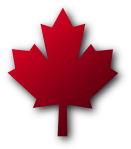 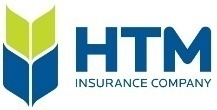 “To protect your future as if it’s our own”“Our family striving to provide you with peace of mind by protecting your tomorrows today”WELCOME AND CALL TO ORDER 					(9:00am)Chair’s opening remarksMission and Vision statementsConflicts of InterestApproval of the agendaLead:  Allan
Motion:  “To approve the agenda as distributed.”CONSENT AGENDA							(9:05am)	Purpose: To review any documents provided in advance for final review and approval.
Documents for review:		Minutes of the previous board meetingCorrespondence:		OMIA – Board report		FM Re – Board Report	Investments:		Investment Transactions Gains/Losses		Investment Transactions Purchase/Sales	Management Reports
Lead: Allan
Motion: “To accept the consent agenda items as distributed”		MANAGEMENT REPORTS						(9:15 am)Purpose: To review the Managers’ reports up December 31, 2020. Lead: ManagementBREAK								(10:05 am)YEAR END FINANCIALS						(10:10 am)Purpose: To review the yearend financial statements.Lead: AlecMotion: “To approve the Annual Financial Report to the policyholders for 2020.”ACTION ITEMS FOR 2021						(10:40 am)Purpose: To review the action items for 2021 Lead: Management TeamMotion: NoneBREAK								(10:50 am)BUDGET								(11:00 am)Purpose: To review how well the budget did to the actual year end.Lead: Alec/DonnaMotion: NoneDONATIONS							(11:40 am)Purpose: To discuss management’s recommendation to increase donation amount. Lead: AllanMotion: “To approve the donations budget of “X” for 2021”CONDUCT REVIEW COMMITTEE					(11:40 am)Purpose: To receive the report from the conduct review committee. Lead: DaveMotion: “To approve the Conduct Review Committee Report”OTHER								(11:55 am)Virtual AGM (By-law change)ADJOURN								(12:00 pm)In-Camera Session will take place at the end of the meeting.